Dear Parents,We are writing to inform you that the organisers of the Greggs Children's Cancer Run have taken the decision to move the date of the event to Sunday 20th September 2020.  As you will know, the current situation around the spread of COVID-19 is changing rapidly.   It was felt that it is in the best interests of the runners, staff, volunteers, schools and all front-line services involved in the event to delay it until the current crisis has subsided.The organisers are confident that September will be a great time to host the Children’s Cancer Run, in the late summer sunshine!The organisers have automatically transferred our school registration, and all runners linked to our school team, to the September date. The Children's Cancer Run have contacted all registered runners individually, updating them on the change of date and answering any queries. There is a ‘Your Questions Answered’ document available on our website at www.childrenscancerrun.co.uk which should answer most queries. If you have any further questions please do get in touch with the team at childrenscancerrun@neccr.org.uk.Yours faithfully,K StephensonTeacher in Charge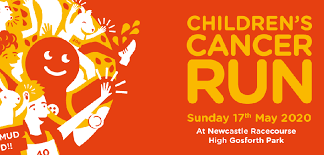 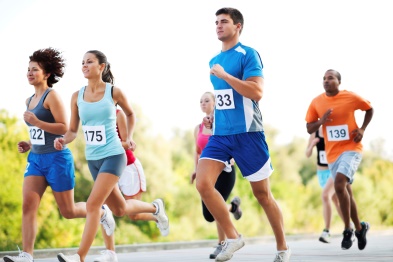 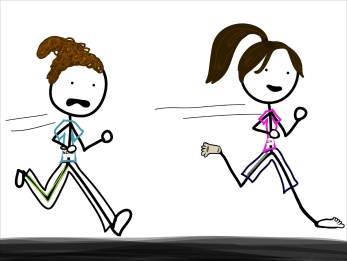 DATESUBJECTYEARS APPLIED TOREFERENCEREPLY YES/NO18.03.2020Greggs Cancer Fun RunUPDATEEVERYONESPRING13NO